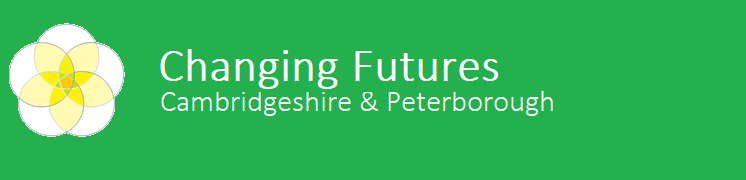 Changing Futures Cambridgeshire & Peterborough Systems Leaders GroupWhen 		18 July 2024, 1 – 4pmWhen		Lighthouse, 13 Lynn Road, Ely, CB7 4EGEly is well served by public and active transport links.  There is no parking available on site, but there are several car parks located nearby. Parking in Ely is free. Please check the length of time your chosen car park allows.Access to the Lighthouse is at the rear of the building.Next meeting: Thursday 17 October, 1-4pm, (venue to be confirmed)AgendaWelcome & IntroductionsProgramme Update & Good NewsGroup ExerciseTom Tallon (Changing Futures)Commitments / Aspirations from previous Leaders GroupsTom Tallon / Sue Beecroft (Cambridge City Council)The fundamentals of an effective systemKyle Buckle-Hodgson (Changing Futures)BreakGroup ExerciseWhat barriers exist to effective system working?What can I do to encourage effective systems workingKyle Buckle-Hodgson / Tom TallonChanging Futures – fostering a more connected systemKyle Buckle-Hodgson / Tom TallonNext steps and reflections